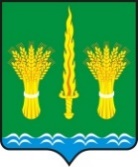 РОССИЙСКАЯ ФЕДЕРАЦИЯОРЛОВСКАЯ ОБЛАСТЬАДМИНИСТРАЦИЯ  Малоархангельского районаПОСТАНОВЛЕНИЕ             от 16 апреля  2019 года  №  145                     г. Малоархангельск  Об утверждении Порядка проведения антикоррупционной экспертизы проектов нормативных актов, вносимых главой Малоархангельского района на рассмотрение Малоархангельского районного Совета народных депутатов, нормативных правовых актов и проектов нормативных правовых актов администрации Малоархангельского районаВ соответствии с Федеральными законами от 25.12.2008 № 273-ФЗ «О противодействии коррупции»,   от 17.07.2009 № 172-ФЗ «Об антикоррупционной экспертизе нормативных правовых актов и проектов нормативных правовых актов» ПОСТАНОВЛЯЮ:1. Утвердить Порядок проведения антикоррупционной экспертизы проектов нормативных актов, вносимых главой Малоархангельского района на рассмотрение Малоархангельского районного Совета народных депутатов, нормативных правовых актов и проектов нормативных правовых актов администрации Малоархангельского района (приложение).2. Настоящее постановление подлежит размещению  на  информационном стенде в здании администрации Малоархангельского района и на официальном сайте администрации Малоархангельского района.Глава Малоархангельского района                            Ю.А. Маслов	Приложение к постановлению администрации Малоархангельского районаот 16 апреля 2019 года № 145      Порядок проведения антикоррупционной экспертизы проектов нормативных актов, вносимых главой Малоархангельского района на рассмотрение Малоархангельского районного Совета народных депутатов, нормативных правовых актов и проектов нормативных правовых актов администрации Малоархангельского района1. Общие положения1.1. Порядок проведения антикоррупционной экспертизы проектов нормативных актов, вносимых главой Малоархангельского района на рассмотрение Малоархангельского районного Совета народных депутатов, нормативных правовых актов и проектов нормативных правовых актов администрации Малоархангельского района (далее - Порядок) определяет процедуру проведения экспертизы проектов нормативных актов, вносимых главой Малоархангельского района на рассмотрение Малоархангельского районного Совета народных депутатов, нормативных правовых актов и проектов нормативных правовых актов администрации Малоархангельского района в целях выявления в них положений, способствующих созданию условий для проявления коррупции, определенных Федеральным законом от 17.07.2009  №  172-ФЗ «Об антикоррупционной экспертизе нормативных правовых актов и проектов нормативных правовых актов».1.2. Под антикоррупционной экспертизой муниципальных нормативных правовых актов и проектов муниципальных нормативных правовых актов (далее - антикоррупционная экспертиза) для целей настоящего Порядка понимается деятельность, направленная на выявление в муниципальных нормативных правовых актах и проектах муниципальных нормативных правовых актов положений, способствующих созданию условий для проявления коррупции, и предотвращение включения в них указанных положений.1.3. Задачами антикоррупционной экспертизы является выявление и описание коррупциогенных факторов в муниципальных нормативных правовых актах и их проектах, в том числе внесение предложений и рекомендаций, направленных на устранение или ограничение действия таких факторов.1.4. Антикоррупционная экспертиза осуществляется в соответствии с Методикой проведения антикоррупционной экспертизы нормативных правовых актов и проектов нормативных правовых актов, утвержденной постановлением Правительства Российской Федерации от 26 февраля 2010 года № 96.1.5. Срок проведения антикоррупционной экспертизы не должен превышать 10 рабочих дней.2. Порядок проведения антикоррупционной экспертизы нормативных правовых актов и проектов нормативных правовых актов2.1. Антикоррупционная экспертиза  муниципальных нормативных правовых актов (проектов  муниципальных нормативных правовых актов) проводится при осуществлении их правовой экспертизы и мониторинге их применения правовым отделом администрации Малоархангельского района. 2.2. Выявленные в муниципальном нормативном правовом акте (проекте  муниципального нормативного правового акта)   коррупциогенные факторы отражаются в заключении по форме согласно приложению к настоящему Порядку. 2.3. В заключении отражаются следующие сведения:- дата заключения; - реквизиты муниципального нормативного правового акта (проекта  муниципального нормативного правового акта);- выявленные положения муниципального нормативного правового акта (проекта  муниципального нормативного правового акта), способствующие созданию условий для проявления коррупции, с указанием структурных единиц проекта документа (раздела, подраздела, пункта, подпункта, абзаца); - перечень выявленных коррупциогенных факторов; - предложения по устранению коррупциогенных факторов. - должность, подпись, расшифровка подписи лица, которое провело антикоррупционную экспертизу. В заключении также отражаются возможные негативные последствия сохранения в муниципальном нормативном правовом акте (проекте  муниципального нормативного правового акта)  выявленных коррупциогенных факторов. 2.4. Заключение по результатам антикоррупционной экспертизы проекта  муниципального нормативного правового акта подлежит рассмотрению лицом, подготовившим его проект. В случае возникновения разногласий проект муниципального нормативного правового акта с заключением предварительно рассматривается на заседании рабочей группы. По результатам рассмотрения заключения рабочей группой принимается решение о внесении изменений в проект муниципального нормативного правового акта либо об отсутствии необходимости внесения изменений в проект муниципального нормативного правового акта.2.5. Заключение по результатам антикоррупционной экспертизы муниципального нормативного правового акта   направляется главе района  для рассмотрения и принятия мер.3. Порядок проведения независимой антикоррупционной экспертизы муниципальных нормативных правовых актов (проектов  муниципальных нормативных правовых актов)3.1. Независимая антикоррупционная экспертиза муниципальных нормативных правовых актов (проектов  муниципальных нормативных правовых актов) (далее - независимая антикоррупционная экспертиза) проводится юридическими лицами или физическими лицами, аккредитованными Министерством юстиции Российской Федерации в качестве независимых экспертов антикоррупционной экспертизы муниципальных нормативных правовых актов (проектов  муниципальных нормативных правовых актов), в соответствии с Методикой проведения антикоррупционной экспертизы нормативных правовых актов и проектов нормативных правовых актов, утвержденной постановлением Правительства Российской Федерации от 26 февраля 2010 года № 96. 3.2. Для проведения независимой антикоррупционной экспертизы муниципальных нормативных правовых актов (проектов  муниципальных нормативных правовых актов) администрация района обеспечивает их размещение в установленном порядке на официальном сайте в сети Интернет. 3.3. При размещении муниципальных нормативных правовых актов (проектов  муниципальных нормативных правовых актов) в сети Интернет для проведения независимой антикоррупционной экспертизы указываются адрес электронной почты для направления экспертных заключений, даты начала и окончания приема заключений по результатам независимой антикоррупционной экспертизы. 3.4. Срок проведения независимой антикоррупционной экспертизы при размещении муниципальных нормативных правовых актов (проектов  муниципальных нормативных правовых актов) на официальном сайте в сети Интернет составляет семь рабочих дней. 3.5.  Не допускается проведение независимой антикоррупционной экспертизы муниципальных нормативных правовых актов (проектов муниципальных нормативных правовых актов):1) гражданами, имеющими неснятую или непогашенную судимость;2) гражданами, сведения о применении к которым взыскания в виде увольнения (освобождения от должности) в связи с утратой доверия за совершение коррупционного правонарушения включены в реестр лиц, уволенных в связи с утратой доверия;3) гражданами, осуществляющими деятельность в органах и организациях, указанных в пункте 3 части 1 статьи 3 Федерального закона от 17.07.2009 № 172-ФЗ «Об антикоррупционной экспертизе нормативных правовых актов и проектов нормативных правовых актов»;4) международными и иностранными организациями;5) некоммерческими организациями, выполняющими функции иностранного агента.3.6. Заключение, составленное по результатам независимой антикоррупционной экспертизы, носит рекомендательный характер и подлежит обязательному рассмотрению администрацией района в тридцатидневный срок со дня его получения.3.7. По результатам рассмотрения гражданину или организации, проводившим независимую экспертизу, направляется мотивированный ответ, за исключением случаев, когда в заключении отсутствует предложение о способе устранения выявленных коррупциогенных факторов.Приложение к Порядку проведения антикоррупционной экспертизы проектов нормативных актов, вносимых главой Малоархангельского района на рассмотрение Малоархангельского районного Совета народных депутатов, нормативных правовых актов и проектов нормативных правовых актов администрации Малоархангельского районаЗАКЛЮЧЕНИЕВ соответствии с Федеральным законом от 17 июля 2009 г. № 172-ФЗ «Об антикоррупционной экспертизе нормативных правовых актов и проектов нормативных правовых актов», с учетом Правил и Методики проведения антикоррупционной экспертизы нормативных правовых актов и проектов нормативных правовых актов, утвержденных постановлением Правительства Российской Федерации от 26.02.2010 г. N 96, проведена антикоррупционная экспертиза проекта  _____________________________________________________________________________,(вид и наименование НПА (проекта НПА), регистрационный номер и дата принятия  НПА)представленного __________________________________________________________В ходе проведения экспертизы установлено:Должностное лицо, которое провело антикоррупционную экспертизу:______________________                                                                  ______________________   (должность)                                                   (подпись)                            (И.О. Фамилия)--------------------------------<*> Коррупциогенные факторы указываются в соответствии с Методикой проведения антикоррупционной экспертизы нормативных правовых актов и  проектов  нормативных  правовых  актов,  утвержденной  постановлением Правительства Российской Федерации от 26 февраля 2010 г. № 96 «Об антикоррупционной  экспертизе  нормативных  правовых  актов  и  проектов нормативных правовых актов».Коррупциогенный фактор <*>Положения НПА (проекта НПА) , в которых выявлены коррупциогенные факторыПредложения и рекомендации о способах устранения в НПА, проекте НПА выявленных коррупциогенных факторов